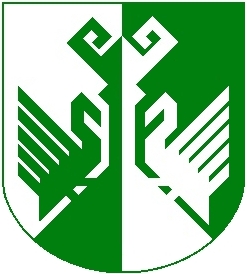 от 23 декабря 2020 года № 480О внесении изменений в постановление администрации  Сернурского муниципального района от 25 марта 2020 года № 100 «О порядке формирования муниципального задания на оказаниемуниципальных услуг (выполнение работ) в отношении муниципальных учреждений Сернурского муниципального района Республики Марий Эл и финансового обеспечения выполнения муниципального задания»В соответствии с постановлением Правительства Республики Марий Эл от 17 ноября 2020 года № 431 «О внесении изменений в некоторые постановления Правительства Республики Марий Эл», администрация Сернурского муниципального района Республики Марий Эл п о с т а н о в л я е т:1. Внести следующие изменения в постановление администрации  Сернурского муниципального района от 25 марта 2020 года № 100 «О порядке формирования муниципального задания на оказание муниципальных услуг (выполнение работ) в отношении муниципальных учреждений Сернурского муниципального района Республики Марий Эл и финансового обеспечения выполнения муниципального задания»:а) в пункте 2 слова «определяемые указанным главным распорядителем средств бюджета Сернурского муниципального района Республики Марий Эл» заменить словами «определяемые в порядке, установленном правовым актом указанного главного распорядителя средств бюджета Сернурского муниципального района Республики Марий Эл»;б) в Положении о формировании муниципального задания на оказание муниципальных услуг (выполнение работ) в отношении муниципальных учреждений Сернурского муниципального района Республики Марий Эл и финансового обеспечения выполнения муниципального задания, утвержденном указанным выше постановлением:пункт 3 изложить в следующей редакции:«3. Муниципальное задание должно содержать:показатели, характеризующие качество и (или) объем муниципальной услуги (работы);определение категорий физических и (или) юридических лиц, являющихся потребителями соответствующих услуг (работ);предельные цены (тарифы) на оплату соответствующих услуг (работ) физическими или юридическими лицами в случаях, если законодательством Российской Федерации и (или) законодательством Республики Марий Эл предусмотрено их оказание (выполнение) на платной основе в рамках муниципального задания, либо порядок установления указанных цен (тарифов) в случаях, установленных законодательством Российской Федерации и (или) законодательством Республики Марий Эл;порядок контроля за исполнением муниципального задания;требования к отчетности о выполнении муниципального задания.»;пункт 4 дополнить абзацем пятым следующего содержания:«Порядок определения и применения значений допустимых (возможных) отклонений устанавливается правовым актом органов местного самоуправления Сернурского муниципального района Республики Марий Эл, осуществляющих функции и полномочия учредителей в отношении муниципальных бюджетных или автономных учреждений Сернурского муниципального района Республики Марий Эл.»;абзац первый пункта 6 изложить в следующей редакции:«6. Муниципальное задание формируется в процессе формирования бюджета Сернурского муниципального района Республики Марий Эл  на очередной финансовый год и на плановый период и утверждается не позднее 15 рабочих дней со дня отражения на лицевом счете главного распорядителя бюджетных средств, открытом соответствующему главному распорядителю средств бюджета Сернурского муниципального района  Республики Марий Эл, лимитов бюджетных обязательств на финансовое обеспечение выполнения муниципального задания в отношении:»;подпункт «г» пункта 18 дополнить словами «, в том числе затраты на оплату коммунальных услуг, содержание объектов недвижимого имущества и (или) особо ценного движимого имущества (аренду указанного имущества) в части имущества, используемого в процессе оказания муниципальной услуни»;подпункты «а» - «в» пункта 19 дополнить словами «, за исключением затрат, указанных в подпункте «г» пункта 18 настоящего Положения»;пункт 26 дополнить абзацем вторым следующего содержания:«В порядке, указанном в абзаце первом настоящего пункта, может устанавливаться применение территориального корректирующего коэффициента, отраслевого корректирующего коэффициента и (или) иного корректирующего коэффициента, определяемых в соответствии с таким порядком.»;пункт 32 изложить в следующей редакции:«32. В объем финансового обеспечения выполнения муниципального задания включаются затраты на уплату налогов, в качестве объекта налогообложения по которым признается имущество учреждения.В случае, если бюджетное или автономное учреждение оказывает сверх установленного муниципального задания муниципальные услуги (выполняет работы) для физических и юридических лиц за плату, а также осуществляет иную приносящую доход деятельность (далее - платная деятельность), затраты, указанные в абзаце первом настоящего пункта, рассчитываются с применением коэффициента платной деятельности по формуле:N= Nун х (1-КПД),где Nун – затраты на уплату налогов, в качестве объекта налогообложения по которым признается имущество муниципального учреждения;КПД – коэффициент платной деятельности, значение которого определяется как отношение планируемого объема доходов от платной деятельности к общей сумме планируемых поступлений, включающей поступления от субсидии на финансовое обеспечение выполнения муниципального задания (далее - субсидия) и доходов от платной деятельности, определяемых с учетом информации об объемах указанных доходов, полученных в отчетном финансовом году, и рассчитывается по формуле: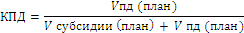 где:Vпд (план) – объем  доходов от платной деятельности, планируемых к получению в очередном финансовом году с учетом информации об объемах оказываемых услуг (выполняемых работ) в отчетном финансовом году, о получении (прекращении действия) лицензий, иных разрешительных документов на осуществление указанной деятельности, об изменении размера платы (тарифов, цены) за оказываемую услугу (выполняемую работу). Объем планируемых доходов от платной деятельности для расчета коэффициента платной деятельности определяется за вычетом из указанного объема доходов налога на добавленную стоимость в случае, если в соответствии с законодательством о налогах и сборах операции по реализации услуг (работ) признаются объектами налогообложения;Vсубсидии (план) – планируемый объем субсидии на очередной финансовый год и на плановый период, рассчитанный без применения коэффициента платной деятельности.При расчете коэффициента платной деятельности не учитываются поступления в виде целевых субсидий, предоставляемых из бюджета Сернурского муниципального района Республики Марий Эл, грантов, пожертвований, прочих безвозмездных поступлений от физических и юридических лиц, а также средства, поступающие в порядке возмещения расходов, понесенных в связи с эксплуатацией муниципального имущества, переданного в аренду (безвозмездное пользование), и в виде платы, взимаемой с потребителя в рамках установленного муниципального задания.»;сноску 4 приложения № 1 к Приложению изложить в следующей редакции:«4Заполняется в соответствии с показателями, характеризующими качество услуг (работ), установленными в общероссийском базовом перечне или региональном перечне, и единицами их измерения.».2. Настоящее постановление вступает в силу после его официального опубликования.Положения настоящего постановления, за исключением подпункта «а», абзацев девятого и десятого подпункта «б» настоящего постановления, применяются при формировании муниципального задания на оказание муниципальных услуг (выполнение работ) в отношении муниципальных учреждений Сернурского муниципального района Республики Марий Эл и расчета объема финансового обеспечения его выполнения начиная с муниципального задания на оказание муниципальных услуг (выполнение работ) на 2021 и на плановый период 2022 и 2023 годов.Подпункт «а», абзацы девятый и десятый подпункта «б» настоящего постановления применяются при формировании муниципального задания на оказание муниципальных услуг (выполнение работ) в отношении муниципальных учреждений Сернурского муниципального района Республики Марий Эл и расчете объема финансового обеспечения его выполнения начиная с муниципального задания на оказание муниципальных услуг (выполнение работ) на 2022 год и на плановый период 2023 и 2024 годов 3. Контроль за исполнением настоящего постановления возложить на и.о. руководителя Финансового управления администрации Сернурского муниципального района Е.А. Федорову.Глава  администрации        Сернурского муниципального района                                       А. КугергинСмоленцева Е.Г.(83633) 9-76-76СОГЛАСОВАНО:ШЕРНУРМУНИЦИПАЛРАЙОНЫНАДМИНИСТРАЦИЙЖЕАДМИНИСТРАЦИЯ СЕРНУРСКОГО МУНИЦИПАЛЬНОГО РАЙОНАПУНЧАЛПОСТАНОВЛЕНИЕГлавный специалист отдела организационно  - правовой работы и кадровСидорова И.Э.И.о. руководителя финансового управленияадминистрации Сернурского муниципального района Федорова Е.А.